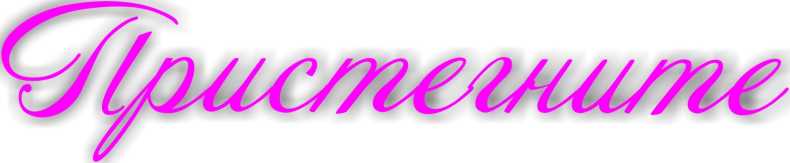 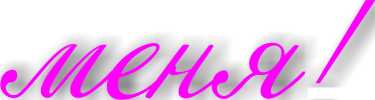 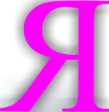 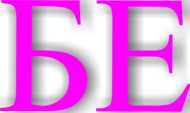 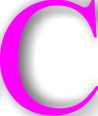 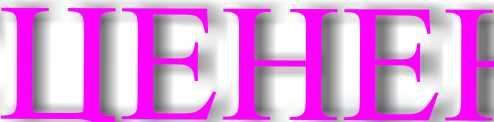 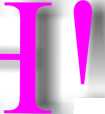 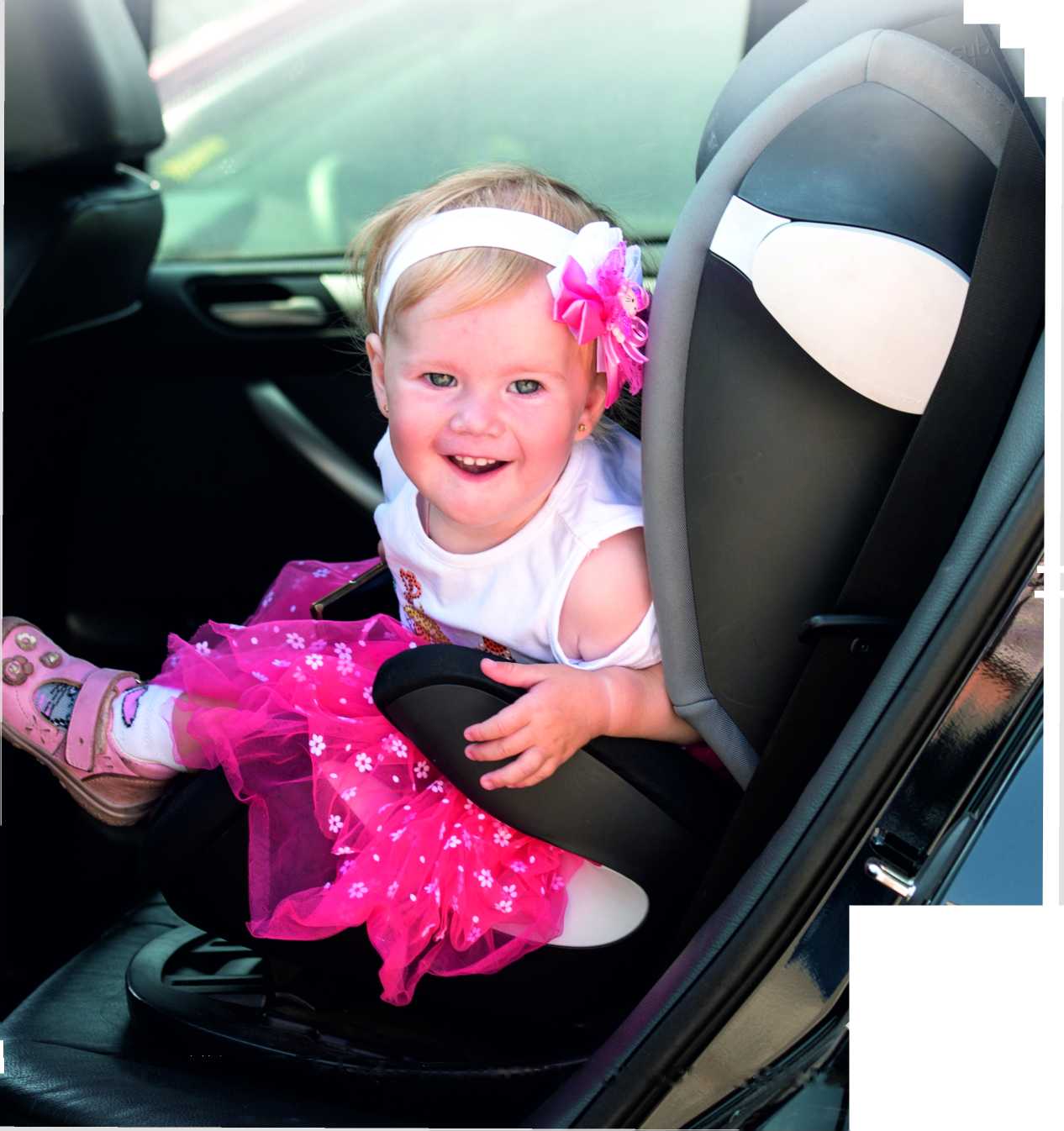 У ГАИ УВД Гомельского облисполкома